Заявка на согласование использования средства поддержки при проведении матчаОписание средства поддержкиЦветное изображение или фото средства поддержкиПеревод на русский язык содержащихся на средстве поддержки слов и (или) выражений на государственных языках республик Российской Федерации и (или) иностранных языкахТолкование символов и изображений, использованных на средстве поддержкиМесто размещения средств поддержки при проведении спортивного мероприятияИнформация о лице, ответственном за использование средства поддержки при проведении спортивного мероприятияСертификат противопожарной безопасности (если применимо)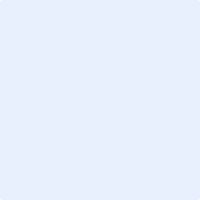 